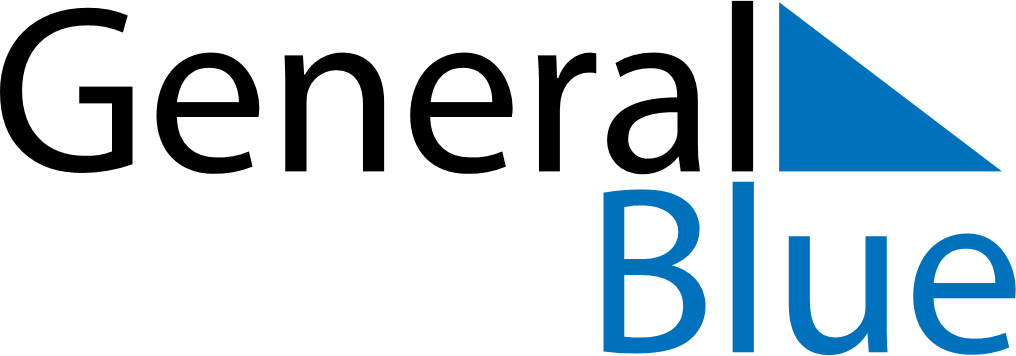 February 2022February 2022February 2022February 2022BrazilBrazilBrazilMondayTuesdayWednesdayThursdayFridaySaturdaySaturdaySunday1234556789101112121314151617181919202122232425262627CarnivalCarnival28